Title– and Possibly a SubtitleSpring 2017:MAGIXX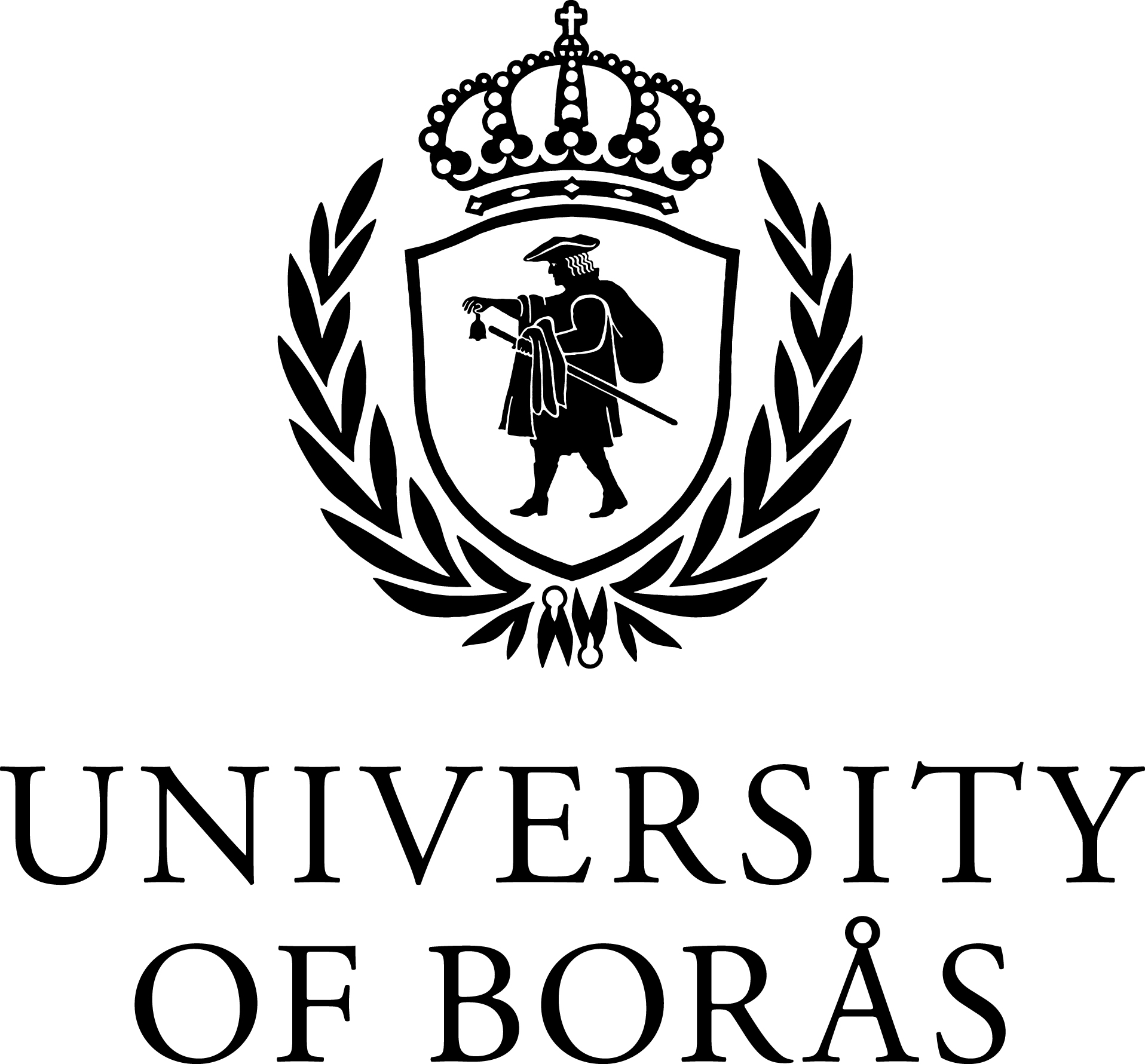 Title: <write the title here>Year: 20XXAuthor/s: <write first and last name of author/s here>Supervisor: < write first and last name of supervisor here>Abstract(in English)Keywords: (in English)Acknowledgements(if none, remove this page)Table of Contents1	Layout, fonts, title, composition, size, etc	11.1	Layout/Technical description	11.2	Fonts	11.3	Illustrations	11.4	Formats for the final version of the bachelor's and master's thesis	2Layout, fonts, title, composition, size, etcLayout/Technical descriptionHow you layout in terms of designing the paper in your various proofs variants doesn’t matter. Some things, however, are important to consider before the thesis is submitted in final form. The following is therefore instructions on which layout you should use.Remember!• Always make backup copies of your essay! If you have only a single copy of your work on a single USB flash drive and the memory is infected by viruses or become corrupt, all the work you have put into the thesis will be destroyed.• If you use multiple computers and word processors you should always save a copy of your document in so-called RTF (Rich Text Format). It is a format that most computers can be reformatted in most word processing programs for the final version of your essay.• Do not spend too much time and effort on the layout at the beginning. E.g. do not make any hyphens until the final version of your essay. As the documents are formatted differently depending on the printer connected to your computer, you can run into the hyphens to pop up "here and there" in the text.FontsUse the following fonts and sizes to achieve a nice, neat and legible result. The fonts, Arial or Times New Roman, are usually found in most word processing programs. Use Arial for headings and Times New Roman for body text.Chapter Heading (Arial) 16 points marked in bold (Rubrik 1)Sub-heading (Arial) 14 points marked in bold (Rubrik 2)Level three (Arial) 12 points marked in bold (Rubrik 3)Body text (Times New Roman) 12 points (Normal)The line spacing in the final version must be set to easy (1) and body text should be justified. Do not forget a blank line after the headers and each new paragraph.IllustrationsBlack and white illustrations (e.g. graphs, tables, graphs, drawings) give the best results when printing. If you plan to print your essay, you should try to use as few color illustrations as possible. Remember to always recognize the source of illustrations (use correct references) and would it be copyrighted material, you must request permission to use the material in question!Formats for the final version of the bachelor's and master's thesisWhen your thesis have appeared on the final seminar and you get approval from the examiner to submit the final version, the thesis should be submitted with the special front and back with its serial number (thesis number assigned by the thesis coordinator), as noted in this template. The abstract-page is mandatory. Note that no illustrations is allowed on the cover. The following formats apply:The pages of your essay should have the following margins: top and bottom margins 2.5 cm, left and right margins 2.5.Table of contentsUse the built-in function for ToC as formatted in this template:Level 1: Times new Roman 10 points, All capital, boldLevel 2: Times new Roman 10 points, All capitalLevel 3: Times new Roman 10 pointsVisiting address: Järnvägsgatan 5 · Postal address: Allégatan 1, SE-501 90 BoråsPhone: + 46 33 435 40 00 · E-mail: registrator@hb.se · Web: www.hb.se